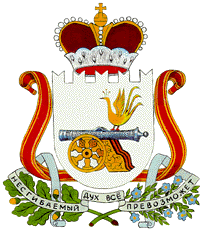                                                  СОВЕТ ДЕПУТАТОВАЛЕКСАНДРОВСКОГО СЕЛЬСКОГО ПОСЕЛЕНИЯМОНАСТЫРЩИНСКОГО РАЙОНА СМОЛЕНСКОЙ ОБЛАСТИвторого  созываР Е Ш Е Н И Е от  11 мая  2011 года                            № 10О   внесении   изменений  в решение Советадепутатов     Александровского     сельскогопоселения      Монастырщинского     районаСмоленской       области      от  20.12.2010  г.№  11     «О    бюджете      Александровского   сельского    поселения   Монастырщинскогорайона Смоленской    области   на  2011 год»      В соответствии с п. 2 ст. 22 Устава муниципального образования Александровского сельского поселения Монастырщинского района Смоленской области  Совет депутатов Александровского сельского поселения Монастырщинского района Смоленской области             РЕШИЛ:          Внести в решение Совета депутатов Александровского сельского поселения Монастырщинского района Смоленской области от 20.12. 2010 г. № 11 «О бюджете Александровского сельского поселения Монастырщинского района Смоленской области на 2011 год» следующие изменения:    1. В пункте 1 подпункте 1 слова « в сумме 2 695,4 тыс. рублей», « в сумме 2 322,9 тыс. рублей» заменить соответственно словами « в сумме 2 694,9 тыс. рублей», «в сумме 2 322,4 тыс. рублей»;    2. В пункте 1 подпункте 2 слова « в сумме 2 695,4 тыс. рублей» заменить словами « в сумме 2 694,9 тыс. рублей»;       3.  Приложение  1  изложить в следующей редакции (прилагается).       4.  Приложение  5  изложить в следующей редакции (прилагается).       5.  Приложение  6  изложить в следующей  редакции (прилагается).       6.  Приложение  7  изложить в следующей  редакции (прилагается).       7.  Приложение  8  изложить в следующей  редакции (прилагается).       8.  Настоящее решение вступает в силу с момента его подписания Главой муниципального образования Александровского  сельского поселения Монастырщинского  района.Глава муниципального образованияАлександровского сельского поселения Монастырщинского района Смоленской области              					                   Т.Г.Ковалёва                                                                                                        Приложение 1                                                          к      решению       Совета              депутатов                                                         Александровского     сельского     поселения                                                          Монастырщинского    района    Смоленской                                                    области «О  бюджете     Александровского                                                           сельского   поселения   Монастырщинскогорайона Смоленской    области   на  2011год»Источники  финансирования  дефицита  бюджета   Александровского сельского поселения  Монастырщинского района Смоленской  области2011 год                                                                                                        Приложение № 5                                                                                                     к решению Совета депутатов                                                                                   Александровского сельского поселения                                                                  Монастырщинского района  Смоленской  области                                                                                «О бюджете Александровского сельского                                                                                     поселения Монастырщинского района                                                                                             Смоленской области на 2011 год»Прогнозируемые доходы  бюджета  Александровского сельского поселения  Монастырщинского  района  Смоленской  области,  заисключением  безвозмездных  поступлений  на  2011 год                                    	(рублей)                                                                                                       Приложение № 6                                                                                                     к решению Совета депутатов                                                                                   Александровского сельского поселения                                                                  Монастырщинского района  Смоленской  области                                                                                «О бюджете Александровского сельского                                                                                     поселения Монастырщинского района                                                                                             Смоленской области на 2011 год»                                                                                                                                                                  Прогнозируемые   безвозмездные   поступления  в  бюджет  Александровского сельского поселения  Монастырщинского  района     Смоленской  области    на  2011 год                                    	(рублей)                                                                                                             Приложение № 7                                                                                                          к решению Совета депутатов                                                                                       Александровского сельского поселения                                                                      Монастырщинского района  Смоленской  области                                                                                    «О бюджете Александровского сельского                                                                                         поселения Монастырщинского района                                                                                                 Смоленской области на 2011 год»Распределение  бюджетных  ассигнований   по разделам,подразделам, целевым статьям  и видам  расходовклассификации  расходов  бюджетов  на  2011 год                                                                                                                                         (рублей)                                                                                                                              Приложение № 8                                                                                                          к решению Совета депутатов                                                                                       Александровского сельского поселения                                                                      Монастырщинского района  Смоленской  области                                                                                    «О бюджете Александровского сельского                                                                                         поселения Монастырщинского района                                                                                                 Смоленской области на 2011 год»                           Ведомственная структура расходов бюджета    Александровского сельского поселения Монастырщинского                       района  Смоленской области  на  2011  год.                                                                                                                                         (рублей)                                      ПОЯСНИТЕЛЬНАЯ  ЗАПИСКА     к  решению  Совета депутатов  Александровского сельского  поселения Монастырщинского района Смоленской области   «О внесении  изменений  в решение Совета  депутатов  Александровского  сельского  поселения   Монастырщинского  района  Смоленской  области  от  20.12.2010 г. № 11 «О бюджете  Александровского сельского поселения Монастырщинского района  Смоленской области на 2011 год»       Внесение изменений в решение Совета депутатов Александровского сельского поселения «О бюджете Александровского сельского поселения Монастырщинского района Смоленской области на 2011 год» обусловлено изменениями основных характеристик  бюджета (объем доходов, объем расходов).Доходы          Объем доходов первоначально 2 695 400 рублей – 500 рублей = 2 694 900 рублей Налоговые  и  неналоговые доходыВ связи с уточнением кода дохода бюджетной классификации уточнить коды доходов:182 10503000 01 0000 110            - 15 400 рублей182 10503010 01 0000 110           + 15 400 рублей     Безвозмездные  поступления                                                - 500  рублей2 322 900 рублей – 500 рублей = 2 322 400 рублейСубвенции бюджетам субъектам Российской Федерации и муниципальных образований                                                                                              - 500Всего доходы:                                                                  - 500  рублей                                                         Расходы          Объем расходов первоначально 2 695 400 рублей – 500 рублей = 2 694 900 рублей Всего расходы:                                                                            +  1 903 100            КодНаименование кода группы, подгруппы,статьи, вида источника финансирования       дефицитов  бюджетов,  кода             классификации  операций  сектора   государственного  управления, относящихся  к  источникам финансирования  дефицитов  бюджетов       Российской  Федерации   Сумма(тыс. рублей)01 05 00 00 00 0000 000Изменение  остатков  на  счетах  по  учету  средств  бюджета           0,001 05 00 00 00 0000 500Увеличение  остатков  средств бюджетов       - 2 694,901 05 02 01 00 0000 510Увеличение  прочих  остатков  денежных средств  бюджетов        - 2 694,901 05 02 01 05 0000 510Увеличение прочих  остатков  денежных средств  бюджетов  поселений       - 2 694,901 05 00 00 00 0000 600Уменьшение      остатков       средств  бюджетов         2 694,901 05 02 01 00 0000 610Уменьшение  прочих  остатков  денежныхсредств  бюджетов         2 694,901 05 02 01 05 0000 610Уменьшение  прочих  остатков  денежных  средств  бюджетов  поселений           2 694.990 00 00 00 00 0000 000Источники   финансирования   дефицитабюджетов - всего            0,0Код бюджетнойКлассификацииРоссийской Федерации       Наименование  доходов   Сумма           1                              2          31 00 00000 00 0000 000Налоговые  и  неналоговые         372 5001 01 00000 00 0000 000Налоги на прибыль,  доходы         232 8001 01 02000 01 0000 110Налог  на  доходы физических  лиц          232 8001 05 00000 00 0000 000Налоги на совокупный доход15 4001 05 03000 01 0000 110Единый  сельскохозяйственный налог            15 4001 06 00000 00 0000 000Налоги  на  имущество116 3001 06 06013  10 0000 110Земельный  налог  взимаемый по ставкам, установленным в соответствии с подпунктом 1 пункта 1 статьи  394 Налоговогокодекса  Российской Федерации и применяемым к объектам  налогообложения,  расположенным в границах  поселений116 3001 11 00000 00 0000 000Доходы  от  использования имущества находящегося вгосударственной и муниципальной собственности            8 0001 11 05010 10 0000 120Доходы, получаемые ввиде арендной платы за земельные участки, государственная собственность на которые не разграничена и которые расположены в границах поселений, а также средства от  продажи права на заключение договоров аренды указанных земельных участков          8 000Код бюджетнойКлассификацииРоссийской Федерации       Наименование  доходов   Сумма           1                              2          32 00 00000 00 0000 000Безвозмездные  поступления       2 322 4002 02 00000 00 0000 000БЕЗВОЗМЕЗДНЫЕ ПОСТУПЛЕНИЯ ОТ ДРУГИХ  БЮДЖЕТОВ БЮДЖЕТНОЙ СИСТЕМЫ РОССИЙСКОЙ ФЕДЕРАЦИИ2 322 4002 02 01000 00 0000 151Дотации  бюджетам субъектов  Российской  Федерации  имуниципальных  образований2 262 8002 02 01001 00 0000 151Дотации на выравнивание бюджетной обеспеченности      2 262 8002 02 01001 10 0000 151Дотации бюджетам поселений на выравнивание  бюджетной  обеспеченности       2 262 8002 02 03000 00 0000 151Субвенции бюджетам субъектов Российской  Федерациии муниципальных  образований59 6002 02 03015 00 0000 151Субвенции  бюджетам на осуществление первичного воинского  учета  на  территориях, где отсутствуют военные комиссариаты            59 6002 02 03015 10 0000 151Субвенции  бюджетам   поселений  осуществление первичного воинского  учета  на  территориях   где отсутствуют военные комиссариаты            59 600               Наименование  показателяРазделПодраздеделЦелеваястатьярасходовВидрасходов   СуммаОбщегосударственные  вопросы    01  1 878 450Функционирование высшего должностного лицаСубъекта Российской Федерации и муниципального образования     01   02319 300Руководство и управление в сфере установленныхфункций органов государственной власти субъектовРоссийской Федерации и органов местного самоуправления     01   02 002 00 00319 300Глава муниципального образования     01   02 002 03 00319 300    Выполнение функций органами местного самоуправления     01   02 002 03 00500319 300Функционирование законодательных (представительных) органов государственной власти и представительных органов муниципальных образований   01   03       52 000Руководство и управление в сфере установленныхфункций органов государственной власти субъектов Российской Федерации  и органов местного самоуправления   01   03 002 00 00       52 000Центральный аппарат   01   03 002 04 0052 000Выполнение функций органами местного самоуправления   01   03 002 04 00500       52 000Функционирование Правительства РоссийскойФедерации, высших исполнительных органовгосударственной власти субъектов РоссийскойФедерации, местных администраций   01   041 487 150Руководство и управление в сфере установленныхфункций органов государственной власти субъектовРоссийской Федерации и органов местного самоуправления   01   04 002 00 001 487 150Центральный аппарат   01   04 002 04 00  1 487 150Выполнение функций органами местного самоуправления   01   04 002 04 00500  1 487 150Резервные фонды   01    11       20 000Резервные фонды   01    11070 00 00       20 000Резервные фонды местных администраций   01    11070 05 00       20 000Прочие расходы   01    11070 05 00013       20 000Национальная  оборона   0259 600Мобилизационная и вневойсковая подготовка  02   0359 600Руководство и управление в сфере установленных функций   02   03 001 00 00       59 600Осуществление первичного воинского учета на территориях, где отсутствуют военные комиссариаты   02   03 001 36 0059 600Выполнение функций органами местного самоуправления   02   03 001 36 0050059 600Жилищно-коммунальное хозяйство   05713 670Коммунальное  хозяйство  05   02150 000Поддержка  коммунального  хозяйства   05   02 351 00 00     150 000Мероприятия в области коммунального хозяйства   05   02 351 05 00150 000Выполнение функций органами местного  самоуправления   05   02 351 05 00500150 000Благоустройство    05   03563 670Благоустройство    05   03 600 00 00563 670Уличное  освещение   05   03 600 01 00     413 770Выполнение функций органами  местного самоуправления   05   03 600 01 00500     372 770Субсидии  юридическим  лицам   05   03 600 01 00006     41 000Содержание  автомобильных  дорог и инженерных сооружений на них в границах городских  округови  поселений  в  рамках  благоустройства   05   03 600 02 00     119 900Выполнение функций органами  местного самоуправления   05   03 600 02 00500     119 900Прочие мероприятия по благоустройству городских округов  и поселений   05   03 600 05 0030 000Выполнение функций органами  местного самоуправления   05   03 600 05 0050030 000Социальная  политика   10       36 000Пенсионное  обеспечение    10   0136 000Доплаты к пенсиям, дополнительное пенсионное обеспечение   10   01 491 00 0036 000Доплаты к пенсиям государственных служащих объектов Российской  Федерации и муниципальных  служащих   10   01 491 01 0036 000Социальные  выплаты    10   01 491 01 0000536 000Физическая культура и спорт   117 180Массовый спорт   11  027 180Мероприятия в области здравоохранения, спорта и физической культуры, туризма   11  02 512 97 007 180Выполнение функций органами местного самоуправления   11  02512 97 005007 180     Наименование  показателя    Кодглавногораспоря    дителя средствбюджета(прямогополучателя)Раз   делПодраздеделЦелеваястатьярасходовВидрасходов   СуммаАдминистрация Александровского сельского поселения          921  2 694 900Общегосударственные  вопросы       921  01  1 878 450Функционирование высшего должностного лицаСубъекта Российской Федерации и муниципального образования          921   01 02    319 300Руководство и управление в сфере установленныхфункций органов государственной власти субъектовРоссийской Федерации и органов местного самоуправления         921   01   02002 00 00     319 300Глава муниципального образования         921   01   02 002 03 00319 300Выполнение функций органами местного самоуправления         921   01   02 002 03 00500319 300Функционирование законодательных (представительных) органов государственной власти и представительных органов муниципальных образований      921   01   03       52 000Руководство и управление в сфере установленныхфункций органов государственной власти субъектов Российской Федерации  и органов местного самоуправления         921   01   03 002 00 0052 000Центральный аппарат         921   01   03 002 04 00       52 000Выполнение функций органами местного самоуправления         921   01   03 002 04 00500       52 000Функционирование Правительства РоссийскойФедерации, высших исполнительных органовгосударственной власти субъектов РоссийскойФедерации, местных администраций         921   01   041 487 150Руководство и управление в сфере установленныхфункций органов государственной власти субъектовРоссийской Федерации и органов местного самоуправления         921   01   04 002 00 00 1 487 150Центральный аппарат         921   01   04 002 04 001 487 150Выполнение функций органами местного самоуправления         921   01   04 002 04 00500 1 487 150Резервные фонды   921   01 1120 000Резервные фонды   921   0111070 00 00       20 000Резервные фонды местных администраций   921   0111 070 05 0020 000Прочие расходы   921   0111 070 05 00013       20 000Национальная оборона9210259 600Мобилизационная и вневойсковая подготовка921020359 600Руководство и управление в сфере установленных функций92102   03001 00 0059 600Осуществление первичного воинского учета на территориях, где отсутствуют военные комиссариаты          921   02   03 001 36 00       59 600Выполнение функций органами местного самоуправления          921   02   03 001 36 00500       59 600Жилищно-коммунальное хозяйство          921   05     713 670Коммунальное  хозяйство           921  05   02     150 000Поддержка  коммунального хозяйства          921  05   02351 02 00     150 000Мероприятия в области коммунального хозяйства          921   05   02 351 05 00     150 000Выполнение функций органами местного  самоуправления          921   05   02 351 05 00500     150 000Благоустройство           921   05   03563 670Благоустройство           921   05   03 600 00 00563 670Уличное  освещение          921   05   03 600 01 00     413 770Выполнение функций органами  местного самоуправления          921   05   03 600 01 00500     372 770Субсидии  юридическим  лицам          921   05   03 600 01 00006     41 000Содержание  автомобильных  дорог и инженерных сооружений на них в границах городских  округови  поселений  в  рамках  благоустройства          921   05   03 600 02 00     119 900Выполнение функций органами  местного самоуправления          921   05   03 600 02 00500     119 900Прочие мероприятия по благоустройству городских округов  и поселений          921   05   03 600 05 00       30 000Выполнение функций органами  местного самоуправления          921   05   03 600 05 00500       30 000Социальная  политика          921   1036 000Пенсионное  обеспечение           921   10   01       36 000Доплаты  к  пенсиям, дополнительное пенсионное  обеспечение          921   10   01 491 00 00       36 000Доплаты  к  пенсиям  государственных  служащих объектов  Российской  Федерации и муниципальных  служащих           921   10   01 491 01 0036 000Социальные  выплаты           921   10   01 491 01 00005       36 000Физическая культура и спорт921     117 180Массовый спорт921     11027 180Мероприятия в области здравоохранения, спорта и физической культуры, туризма   9211102512 97 007 180Выполнение функций органами местного самоуправления  921 1102512 97 005007 180  Код расхода   Сумма (руб.)Примечание0203 0013600 500 310      - 500Уменьшение бюджетных ассигнований